Утверждено решением Совета Ассоциации «СтроителиВолгоградского региона»  Протокол № 48 от 17 августа 2018 года 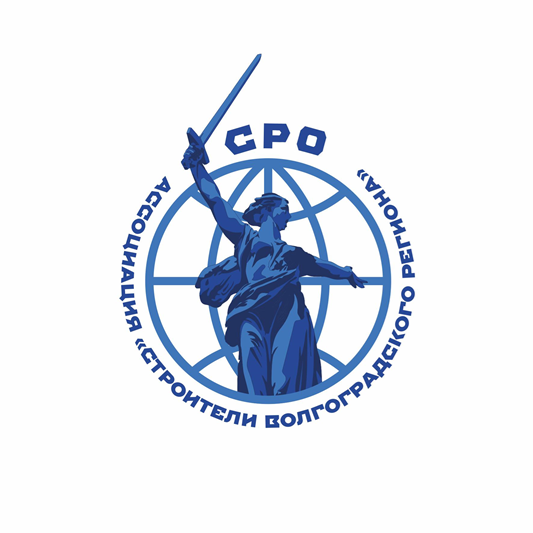 КВАЛИФИКАЦИОННЫЙ СТАНДАРТработников членов Ассоциации «Строители Волгоградского региона», осуществляющих организацию выполнения работ по строительству, реконструкции и капитальному ремонту особо опасных,
технически сложных и уникальных объектов капитального строительства, за исключением объектов использования атомной энергии
2018 годОбщие положения	1.1. Квалификационный стандарт Ассоциации «Строители Волгоградского региона» к работникам членов Ассоциации «СВР», осуществляющим  строительство, реконструкцию и капитальный ремонт особо опасных, технически сложных и уникальных объектов капитального строительства, за исключением объектов использования атомной энергии  (далее по тексту – Квалификационный стандарт) разработан в соответствии с Градостроительным кодексом Российской Федерации, Федеральным законом № 315-ФЗ от 01.12.2007 г. «О саморегулируемых организациях», а также с требованиями Устава Ассоциации «СВР» и внутренних документов Ассоциации «СВР» (далее – Ассоциации).	1.2. Квалификационный стандарт Ассоциации является внутренним документом и определяет характеристики квалификации (требуемые уровень знаний и умений, уровень самостоятельности при выполнении трудовой функции, дифференцированные в зависимости от направления деятельности), необходимой работникам членов Ассоциации для осуществления трудовых функций по выполнению работ по строительству, реконструкции и капитальному ремонту особо опасных, технически сложных и уникальных объектов капитального строительства, кроме объектов использования атомной энергии 	1.3. В случае утверждения уполномоченным органом государственной власти соответствующих профессиональных стандартов, настоящий Квалификационный стандарт действует в части, не противоречащей таким профессиональным стандартам. При утверждении таких профессиональных стандартов, квалификационные требования к сотрудникам членов Ассоциации, участвующим в подготовке проектной документации, утверждаются отдельными приложениями к настоящему Квалификационному стандарту.2. Квалификационные требования к работникам члена Ассоциации, занимающим должности руководителей и являющихся специалистами по организации строительства2.1. Работники члена Ассоциации, занимающие должности руководителей и являющиеся специалистами по организации строительства должны отвечать следующим требованиям:1) наличие высшего  образования по специальности или направлению подготовки соответствующего профиля в области строительства, согласно перечня направлений подготовки  специальностей в области строительства, получение высшего образования по которым необходимо для специалистов по организации строительства, утвержденного Приказом Министерства строительства и жилищно-коммунального хозяйства РФ № 1427/пр от 13.10.2017 г. (Приложение А);2) наличие стажа работы на инженерных должностях, в организациях, осуществляющих строительство, реконструкцию и капитальный ремонт объектов капитального строительства, не менее 5 лет, сведения о которых включены в национальный реестр специалистов в области строительства;3)  наличие квалификации, подтвержденной в порядке, установленном внутренними документами Ассоциации, с учетом требований законодательства Российской Федерации;4) повышение квалификации в области строительства, осуществляемое не реже одного раза в 5 лет;5) наличие аттестации по правилам, установленным Федеральной службой по экологическому, технологическому и атомному надзору, в случае, если в отношении выполняемых работником работ, осуществляется надзор Федеральной службой по экологическому, технологическому и атомному надзору и замещение его должности допускается только работниками, прошедшими такую аттестацию.2.2. В должностные обязанности работников члена Ассоциации, занимающих должности руководителей и являющихся специалистами по организации строительства должно быть вменено: 1) организация входного контроля проектной документации объектов капитального строительства;2) оперативное планирование, координация, организация и проведение строительного контроля в процессе строительства, реконструкции, капитального ремонта объектов капитального строительства;3) приемка законченных видов и отдельных этапов работ по строительству, реконструкции, капитальному ремонту объектов капитального строительства, элементов, конструкций и частей объектов капитального строительства, сетей инженерно-технического обеспечения, их участков с правом подписи соответствующих документов;4) подписание следующих документов:а) акта приемки объекта капитального строительства;б) документа, подтверждающего соответствие построенного, реконструированного объекта капитального строительства требованиям технических регламентов;в) документа, подтверждающего соответствие параметров построенного, реконструированного объекта капитального строительства проектной документации, в том числе требованиям энергетической эффективности и требованиям оснащенности объекта капитального строительства приборами учета используемых энергетических ресурсов;г) документа, подтверждающего соответствие построенного, реконструированного объекта капитального строительства техническим условиям подключения (технологического присоединения) к сетям инженерно-технического обеспечения (при их наличии).2.3. Работники члена Ассоциации, занимающие должности руководителей и являющиеся специалистами по организации строительства должны обладать следующими знаниями и умениями: 2.5. Сведения о работниках члена Ассоциации, занимающих должности руководителей и являющихся специалистами по организации строительства должны быть включены в национальный реестр специалистов в области строительства.3. Квалификационные требования к прочим работникам, участвующим в строительстве особо опасных технически сложных и уникальных объектов капитального строительства3.1. Работники члена Ассоциации, являющиеся специалистами и осуществляющие строительство, реконструкцию и капитальный ремонт особо опасных технически сложных и уникальных объектов капитального строительства должны отвечать следующим требованиям:1) наличие  высшего  профессионального образования соответствующего профиля по специальности или направлению подготовки в области строительства,  наименованию специальности высшего образования, согласно перечня направлений подготовки  специальностей в области строительства, получение высшего образования по которым необходимо для специалистов по организации строительства, утвержденного Приказом  №1427/пр от 13.10.2017  Министерства строительства и жилищно-коммунального  хозяйства  Российской Федерации (Минстрой России) (Приложение № А);2) наличие  стажа работы в области строительства не менее 5 лет;3) наличие квалификации, подтвержденной в порядке, установленном внутренними документами Ассоциации, с учетом требований законодательства Российской Федерации;4)  повышение квалификации в области строительства, осуществляемое не реже одного раза в 5 лет;5) наличие аттестации по правилам, установленным Федеральной службой по экологическому, технологическому и атомному надзору, в случае, если в отношении выполняемых специалистом работ, осуществляется надзор Федеральной службой по экологическому, технологическому и атомному надзору и замещение его должности допускается только работниками, прошедшими такую аттестацию.3.2. Работники, осуществляющие строительство, реконструкцию и капитальный ремонт особо опасных технически сложных и уникальных объектов капитального строительства должны обладать знаниями и умениями, предусмотренными пунктом 2.3. настоящего Квалификационного стандарта.4. Уровень самостоятельности работников члена Ассоциации4.1. Уровень самостоятельности определяется выполняемой трудовой функцией специалиста, установленной в трудовом договоре и (или) должностной инструкцией работника.4.2. Работник вправе действовать самостоятельно в пределах установленных полномочий и ответственности, которые определяются условиями трудового договора и должностной инструкции.4.3. Для управления «уровнем самостоятельности» работника  рекомендуется  использовать следующие три вида самостоятельности:4.3.1. Разрешает (согласовывает) или запрещает внутренним или внешним исполнителям работ по строительству, реконструкции и капитальному ремонту на особо опасных технически сложных и уникальных объектах капитального строительства какие - то действия, связанные с выполнением работ по строительству, реконструкции и капитальному ремонту особо опасных технически сложных и уникальных объекта капитального строительства.4.3.2. Принимает решения по возникающим проблемам только после их обязательного согласования с соответствующими должностными лицами строительной организации и/или заказчиками и иными ключевыми заинтересованными сторонами и контролирует их реализацию.4.3.3. Принимает управленческие решения в одностороннем порядке и реализует свои решения в рамках имеющихся полномочий, ставит в известность соответствующих исполнителей работ по строительству, реконструкции и капитальному ремонту объекта капитального строительства, заказчика и ключевые заинтересованные стороны.5. Заключительные положения5.1. Настоящий Квалификационный стандарт, изменения, внесенные в настоящий Квалификационный стандарт, решение о признании утратившим силу настоящего Квалификационного стандарта вступают в силу в течение 10 дней с даты их принятия.5.2. Если в результате изменения законодательства и нормативных актов Российской Федерации отдельные статьи настоящего Квалификационного стандарта вступают в противоречие с ними, эти статьи считаются утратившими силу и до момента внесения изменений в настоящий Квалификационный стандарт Ассоциации, члены Ассоциации руководствуются законодательством и нормативными актами Российской Федерации.5.3.  Настоящий Квалификационный стандарт подлежит размещению на официальном сайте Ассоциации не позднее чем три дня со дня его принятия.Приложение АПеречень направлений подготовки в области строительстваНаправления подготовки, специальности высшего образования,               применяемые при реализации образовательных программ высшего            образования организациями высшего образования, за исключением военных образовательных организацийНаправления подготовки, специальности высшего образования, применяемые при реализации образовательных программ высшего образования военными образовательными организациями высшего образования* Приводится в соответствии с перечнями, действовавшими на момент получения образования.** Профили и специализации, относящиеся к области строительстваНеобходимые знанияНеобходимые уменияТрудовые функции:  Подготовка к производству строительных работ на объектеТрудовые функции:  Подготовка к производству строительных работ на объектеТребования законодательства Российской Федерации к составу, содержанию и оформлению проектной документацииОрганизовывать и осуществлять проверку комплектности и качества оформления проектной документации, оценивать соответствие содержащейся в ней технической информации требованиям нормативной технической документацииТрудовые функции:  Материальное и техническое обеспечение производства строительных работ, оперативное управление производством  строительных работТрудовые функции:  Материальное и техническое обеспечение производства строительных работ, оперативное управление производством  строительных работТребования законодательных и иных нормативно-правовых актов, нормативно - технических документов, регулирующих градостроительную деятельность.Требования законодательных и иных нормативно-правовых актов, нормативно - технических документов в области технического регулирования.Требования стандартов организаций (в т.ч. отраслевых, саморегулируемых, НОСТРОЙ).Особенности международного и зарубежного технического регулирования в области строительства объектов капитального строительства.Методы и приемы оценки деловой репутации строительных организаций. Требования к исходным данным, необходимым для выполнения проектных и строительных работ.Требования и условия проведения торгов на получение подряда на выполнение работ по строительству, реконструкции, капитальному ремонту объектов капитального строительства.Правила и стандарты системы контроля (менеджмента) качества строительной организации.Номенклатура современных изделий, оборудования и материалов, технологии производства работ при строительстве особо опасных технически сложных и уникальных объектов.Определение стоимости работ по строительству объектов капитального строительства, методов расчета стоимости (базисно -индексный и ресурсный), формы сметной документации.Проекты организации строительства и проекты организации работ в составе организационно-технологической документации.Проекты производства работ (в т.ч. на особо сложные и совмещенные работы).Календарные планы и графики в составе ПОС и ППР.Анализировать имеющуюся информацию по объекту капитального строительства.Анализировать и оценивать производственные ресурсы объекта капитального строительства.Обеспечивать своевременное получение технической документации на строительство.Управлять и взаимодействовать с субподрядными строительными организациями.Организовать механизм формирования качества работ по строительству, реконструкции, капитальному ремонту объектов; определять границы ответственности, распределять и закреплять полномочия и ответственность за качество работ по строительству, реконструкции, капитальному ремонту объекта строительства среди основных участников строительства.Работать с каталогами, справочниками, электронными базами данных.Организовывать работу по разработке методов производства строительных работ, планов и графиков строительства и контролировать их выполнение.Руководить увязкой отдельных видов строительных работ и согласованием.Анализировать и разрабатывать корректирующие мероприятия по выполнению графиков движения материальных, технических и трудовых ресурсов строительной организации и субподрядных организаций.Трудовые функции:  Обеспечение  соблюдения техники и технологии выполнения работ по строительству объектаТрудовые функции:  Обеспечение  соблюдения техники и технологии выполнения работ по строительству объектаОсновные технологии строительства и тенденции технологического и технического развития строительного производства.Основные виды и технологии применения строительных материалов, конструкций и изделий, строительных машин, механизмов и оборудования.Основы системы управления качеством и ее особенности в строительстве, включая назначение, права и полномочия строительного надзора и контроля.Методики расчета потребности строительного производства в трудовых ресурсах.Требования законодательных и иных нормативных правовых актов в области охраны труда, пожарной безопасности, охраны окружающей среды и рационального использования природных ресурсов.Менеджмент рисков строительства объектов.Управление конфликтами при выполнении работ по строительству, реконструкции и капитальному ремонту объектов капитального строительства.Порядок разработки сетевых графиков 1, 2, 3 и 4 уровня.Требования и порядок разработки проектов производства работ.Требования и порядок разработки проектов производства на совмещенные работы.Принципы и методы организации производственной деятельности строительной организации.Принципы и правила ведения переговоров.Принципы оперативного управления в строительстве.Методы устранения недостатков и дефектов.Входной, операционный и другие виды контроля оборудования, материалов различных классов безопасности (для сооружаемых ОИАЭ).Планировать сроки производства работ.Составлять бизнес-план проекта, включающий разработку сетевых графиков проектирования.Определять тип и объем управления субподрядными строительными организациями.Разрабатывать организационно-технические мероприятия по производству геодезических, подготовительных, земляных, общестроительных, тепло и водомонтажных, электромонтажных и пуско-наладочных работ.Координировать действия по увязке различных видов и этапов строительных работ.Принимать решения по производству строительных работ.Организовывать производство строительных работ в соответствии с проектной, рабочей и иными видами технической и технологической документации.Координировать работу по согласованию внесения изменений в проектную, рабочую и другие виды документации.Обеспечивать выполнение графиков и планов производства работ по строительству, реконструкции и капитальному ремонту объекта строительства. Организовывать работу по  контролю :- состояния охраны труда, промышленной, экологической, пожарной безопасности на объекте строительства;- функционирования системы взаимодействия участников строительства объекта.Трудовые функции:  Приемка и строительный контроль качества выполненных видов и этапов строительных работТрудовые функции:  Приемка и строительный контроль качества выполненных видов и этапов строительных работПорядок хозяйственных и финансовых взаимоотношений строительной организации с заказчиком, проектной организацией, поставщиками оборудования и материалов и субподрядными строительными организациями.Формы учета и отчетности в строительстве.Порядок ведения исполнительной и учетной документации в строительстве и правила ее оформления.Требования нормативно-технической и проектной документации к качеству выполнения строительных работ.Требования законодательных и иных нормативных правовых актов к порядку приемки скрытых работ и строительных конструкций, влияющих на безопасность объекта капитального строительства.Нормативные требования к оформлению результатов приемочного контроля строительных работ.Порядок оформления результатов приемочного контроля строительных работ, предусмотренный действующей в организации системой управления качеством.Порядок оформления и предоставления отчетности по принятым видам и этапам работ.Контроль исполнения мероприятий по устранению выявленных недостатков и дефектов.
Организация и контроль ведения учета выполненных строительных работ, составления и своевременного предоставления отчетности о ходе выполнения работ по строительству, реконструкции, капитальному ремонту объекта.Организация и контроль ведения текущей и исполнительной документации по выполняемым видам работ.Осуществлять оперативный контроль выполнения сетевых графиков строительства.Организовывать и руководить проведением мероприятий по установлению причин возникновения отклонений результатов строительных работ от требований нормативной, технологической и проектной документации.Руководить разработкой комплекса мер по устранению и предотвращению отклонений результатов строительных работ от требований нормативной, технологической и проектной документации.Организовывать работу по формированию отчетности по принятым видам и этапам строительных работ.Трудовые функции: Сдача объекта заказчику Трудовые функции: Сдача объекта заказчику Требования законодательных и иных нормативных правовых актов к порядку приема-передачи законченных объектов капитального строительства и этапов (комплексов) работТребования договора строительного подряда к спецификации объекта, порядку сдачи-приемки законченного объекта капитального строительства и этапов (комплексов) работ, наличию сопроводительной документации и срокам сдачи работ.Основания и порядок принятия решений о консервации незавершенного объекта капитального строительства.Состав работ и порядок документального оформления консервации незавершенного объекта капитального строительства.Правила документального оформления приема-передачи законченных объектов капитального строительства и этапов (комплексов) работТребования законодательных и иных нормативных правовых актов, также договора строительного подряда к состоянию передаваемого заказчику объекта капитального строительства.Разрабатывать исполнительно-техническую документацию по законченным объектам капитального строительства, этапам (комплексам) работ, консервации незавершенных объектов капитального строительстваОсуществлять мероприятия по обеспечению соответствия состояния результатов строительных работ требованиям санитарно-гигиенических норм и условиям договора строительного подряда (чистота, отсутствие излишков материалов, техническое состояние)Осуществлять руководство подготовкой пакета документов, необходимых для приемки-передачи результатов строительных работ.Разрабатывать и согласовывать с заказчиком графики сдачи результатов строительных работ.Принимать участие в организации мероприятий по обеспечению соответствия состояния объекта капитального строительства санитарно-гигиеническим нормам и условиям договора строительного подряда.Принимать участие в процедуре сдачи заказчикам законченных объектов капитального строительства, отдельных этапов и комплексов работ.Принимать участие в процедуре сдачи заказчикам законсервированных объектов капитального строительства.№  п/пКод*Наименования направлений подготовки, наименования специальностей высшего образования1.1.0636Автоматизация и комплексная механизация машиностроения1.2.0638Автоматизация и комплексная механизация строительства1.3.0639Автоматизация и комплексная механизация химико-технологических процессов1.4.220200, 550200, 651900Автоматизация и управление**1.5.0635Автоматизация металлургического производства1.6.0650Автоматизация производства и распределения электроэнергии1.7.0649Автоматизация теплоэнергетических процессов1.8.15.03.04, 15.04.04, 21.03, 210200 220700, 220301Автоматизация технологических процессов и производств (по отраслям)**1.9.0646Автоматизированные системы управления**1.10.18.05Автоматизированные электротехнологические установки и системы1.11.0606Автоматика и телемеханика1.12.21.01Автоматика и управление в технических системах**1.13.1603, 190402, 21.02, 210700Автоматика, телемеханика и связь на железнодорожном транспорте1.14.0702, 23.05Автоматическая электросвязь1.15.210400, 21.04Автоматическое управление электроэнергетическими системами1.16.1211Автомобильные дороги1.17.270205, 291000Автомобильные дороги и аэродромы1.18.110800, 35.03.06, 35.04.06, 560800Агроинженерия1.19.1405Агрометеорология1.20.110102, 320400Агроэкология1.21.07.03.01, 07.04.01, 07.06.01, 07.07.01, 07.09.01, 1201, 270100 270300, 270301, 290100, 29.01 521700, 553400, 630100Архитектура1.22.120102, 1302, 300200, 30.02Астрономогеодезия1.23.14.05.02, 141403Атомные станции: проектирование, эксплуатация и инжиниринг1.24.101000, 140404Атомные электрические станции и установки1.25.0310, 10.10Атомные электростанции и установки1.26.120202, 1303, 300300, 30.03Аэрофотогеодезия1.27.280101, 330100Безопасность жизнедеятельности в техносфере**1.28.330500Безопасность технологических процессов и производств**1.29.280102Безопасность технологических процессов и производств (по отраслям)**1.30.0211, 090800, 09.09, 130504Бурение нефтяных и газовых скважин1.31.101500, 150801Вакуумная и компрессорная техника физических установок1.32.091000, 130408Взрывное дело1.33.181300Внутризаводское электрооборудование1.34.270112, 290800Водоснабжение и водоотведение1.35.1209Водоснабжение и канализация1.36.29.08Водоснабжение, канализация, рациональное использование и охрана водных ресурсов1.37.021302, 05.05.02Военная картография1.38.071600, 140201Высоковольтная электроэнергетика и электротехника1.39.140600, 16.03.02, 16.04.02Высокотехнологические плазменные и энергетические установки1.40.101400, 140503Газотурбинные, паротурбинные установки и двигатели1.41.020500, 511400География и картография1.42.120100, 552300, 650300Геодезия1.43.21.03.03, 21.04.03Геодезия и дистанционное зондирование1.44.0102, 080100Геологическая съемка и поиски месторождений полезных ископаемых1.45.08.01Геологическая съемка, поиски и разведка1.46.0101, 080100, 130301Геологическая съемка, поиски и разведка месторождений полезных ископаемых1.47.011100, 020300, 020301, 020700 05.03.01, 05.04.01, 511000Геология1.48.011500, 020305Геология и геохимия горючих ископаемых1.49.0101, 080200Геология и разведка месторождений полезных ископаемых1.50.0103Геология и разведка нефтяных и газовых месторождений1.51.130100, 553200Геология и разведка полезных ископаемых1.52.080500, 08.05, 130304Геология нефти и газа1.53.2030Геоморфология1.54.020302Геофизика1.55.080900, 130202Геофизические методы исследования скважин1.56.08.02Геофизические методы поисков и разведки1.57.0105, 080400, 130201Геофизические методы поисков и разведки месторождений полезных ископаемых1.58.0106, 011300, 020303Геохимия1.59.08.03Геохимия, минералогия и петрология1.60.013600, 020804Геоэкология1.61.121100Гидравлические машины, гидроприводы и гидропневмоавтоматика1.62.0107, 011400, 020304. 08.04Гидрогеология и инженерная геология1.63.01.22, 012900. 1403Гидрография1.64.072900. 180401Гидрография и навигационного обеспечение судоходства1.65.012700, 020601, 073200Гидрология1.66.01.20, 1401Гидрология суши1.67.1401Гидрология суши и океанография1.68.1511, 31.10, 35.03.11, 35.04.10Гидромелиорация1.69.020600, 05.03.04, 05.04.04, 510900Гидрометеорология1.70.270104, 290400, 29.04Гидротехническое строительство1.71.1204Гидротехническое строительство водных морских путей и портов1.72.1204Гидротехническое строительство водных путей и портов1.73.1203Гидротехническое строительство речных сооружений и гидроэлектростанций1.74.140209Гидроэлектростанции1.75.100300, 10.03Гидроэлектроэнергетика1.76.0307Гидроэнергетические установки1.77.0304Горная электромеханика1.78.0212, 130400, 21.05.04, 550600, 650600Горное дело1.79.0506Горные машины1.80.0506Горные машины и комплексы1.81.150402, 170100, 17.01Горные машины и оборудование1.82.1206Городское строительство1.83.1206, 270105, 290500Городское строительство и хозяйство1.84.120303, 311100Городской кадастр1.85.07.03.04, 07.04.04, 07.09.04, 270400, 270900, 271000Градостроительство1.86.07.03.03, 07.04.03, 07.09.03, 270300, 270302, 290200Дизайн архитектурной среды1.87.38.03.10, 38.04.10Жилищное хозяйство и коммунальная инфраструктура1.88.280200, 553500, 656600Защита окружающей среды1.89.201800, 210403Защищенные системы связи1.90.120302, 311000Земельный кадастр1.91.120301, 1508, 310900, 31.09Землеустройство1.92.554000, 560600, 650500Землеустройство и земельный кадастр1.93.120300, 120700, 21.03.02, 21.04.02Землеустройство и кадастры1.94.1301Инженерная геодезия1.95.0107Инженерная геология1.96.330200Инженерная защита окружающей среды1.97.280202, 330200Инженерная защита окружающей среды (по отраслям)1.98.280301, 311600Инженерные системы сельскохозяйственного водоснабжения, обводнения и водоотведения1.99.11.03.02, 11.04.02Инфокоммуникационные технологии и системы связи1.100.210701, 11.05.04Инфокоммуникационные технологии и системы специальной связи1.101.013700, 020501, 1304, 300400, 30.04Картография1.102.021300, 05.03.03, 05.04.03Картография и геоинформатика1.103.0304Кибернетика электрических систем1.104.29.05Коммунальное строительство и хозяйство1.105.280302, 320600Комплексное использование и охрана водных ресурсов1.106.0705Конструирование и производство радиоаппаратуры1.107.23.03Конструирование и технология радиоэлектронных средств1.108.11.03.03, 11.04.03, 211000Конструирование и технология электронных средств1.109.151900, 15.03.0,5 15.04.05Конструкторско-технологическое обеспечение машиностроительных производств1.110.140100, 180101Кораблестроение**1.111.120103, 300500Космическая геодезия1.112.101300, 140502, 16.01Котло- и реакторостроение1.113.0520Котлостроение1.114.0579Криогенная техника1.115.250700, 35.04.9, 35.03.10Ландшафтная архитектура1.116.250200, 656200Лесное хозяйство и ландшафтное строительство1.117.0901, 250401, 260100, 26.015Лесоинженерное дело1.118.0201, 090100, 09.01, 130402,Маркшейдерское дело1.119.150700, 15.03.01, 15.04.01, 15.06.01Машиностроение1.120.651400Машиностроительные технологии и оборудование1.121.170600, 260601Машины и аппараты пищевых производств1.122.0516, 170500, 240801Машины и аппараты химических производств**1.123.170500, 17.05Машины и аппараты химических производств и предприятий строительных материалов1.124.0508, 130602, 170200, 17.02Машины и оборудование нефтяных и газовых промыслов1.125.0522Машины и оборудование предприятий связи1.126.280401, 320500Мелиорация, рекультивация и охрана земель1.127.120200, 151002Металлообрабатывающие станки и комплексы1.128.120200, 12.02Металлорежущие станки и инструменты1.129.150404, 170300, 17.03Металлургические машины и оборудование1.130.0403Металлургические печи1.131.150400, 22.03.02, 22.04.02, 550500, 651300Металлургия1.132.11.09Металлургия и процессы сварочного производства1.133.0411Металлургия и технология сварочного производства1.134.110700, 150107Металлургия сварочного производства1.135.0402, 110200, 11.02, 150102Металлургия цветных металлов1.136.0401, 110100, 11.01, 150101Металлургия черных металлов1.137.01.19, 012600, 020602, 073100, 1404Метеорология1.138.021605, 05.05.01Метеорология специального назначения1.139.270113, 291300Механизация и автоматизация строительства1.140.1509Механизация процессов сельскохозяйственного производства1.141.1509, 110301, 311300, 31.13Механизация сельского хозяйства1.142.0573Механическое оборудование заводов цветной металлургии1.143.0505Механическое оборудование заводов черной и цветной металлургии1.144.0572Механическое оборудование заводов черной металлургии1.145.171600, 270101Механическое оборудование и технологические комплексы предприятий строительных материалов, изделий и конструкций1.146.0562Механическое оборудование предприятий строительных материалов, изделий и конструкций1.147.15.03.06, 15.04.06, 221000, 652000Мехатроника и робототехника**1.148.0708, 23.06Многоканальная электросвязь1.149.201000, 210404Многоканальные телекоммуникационные системы1.150.0708Монтаж оборудования и сооружений связи1.151.09.10, 090900, 130601Морские нефтегазовые сооружения1.152.1212Мосты и тоннели1.153.27020,1 291100, 29.11Мосты и транспортные тоннели1.154.291100Мосты и транспортные туннели1.155.190100, 23.03.02, 23.04.02Наземные транспортно-технологические комплексы1.156.190109, 23.05.01,Наземные транспортно-технологические средства1.157.190100, 551400Наземные транспортные системы1.158.130500, 131000, 21.03.01, 21.04.01 553600, 650700Нефтегазовое дело1.159.130600Оборудование и агрегаты нефтегазового производства1.160.0504, 120500, 12.05, 150202Оборудование и технология сварочного производства1.161.130603, 171700Оборудование нефтегазопереработки1.162.110600Обработка металлов давлением1.163.230300, 657500Организационно-технические системы**1.164.07.16Организация производства**1.165.1749Организация управления в городском хозяйстве1.166.1748Организация управления в строительстве1.167.090500, 09.05, 130403Открытые горные работы1.168.25.13, 280201, 320700Охрана окружающей среды и рациональное использование природных ресурсов1.169.1217Очистка природных и сточных вод1.170.0520Парогенераторостроение1.171.090200, 09.02, 130404Подземная разработка месторождений полезных ископаемых1.172.0510Подъемно-транспортные машины и оборудование1.173.15.04, 170900, 190205Подъемно-транспортные, строительные, дорожные машины и оборудование1.174.080300, 130302Поиски и разведка подземных вод и инженерногеологические изыскания1.175.12.03.01, 12.04.01, 190100, 19.01 200100, 200101, 551500, 653700Приборостроение**1.176.0531Приборы точной механики1.177.120401, 1301, 21.05.01, 300100, 30.01Прикладная геодезия1.178.130101, 130300, 21.05.02, 650100Прикладная геология1.179.080600, 130306Прикладная геохимия, петрология, минералогия1.180.05.03.05, 05.04.05, 280400Прикладная гидрометеорология1.181.09.05.01, 230106Применение и эксплуатация автоматизированных систем специального назначения**1.182.11.05.03, 200106Применение и эксплуатация средств и систем специального мониторинга1.183.554100, 560700Природообустройство1.184.20.03.02, 20.04.02, 280100Природообустройство и водопользование1.185.320800, 280402Природоохранное обустройство территорий1.186.013400, 020802, 320100Природопользование1.187.270114, 291400Проектирование зданий1.188.200800, 210201Проектирование и технология радиоэлектронных средств1.189.210200, 551100, 654300Проектирование и технология электронных средств1.190.0207Проектирование и эксплуатация газонефтепроводов, газохранилищ и нефтебаз1.191.120900, 150401Проектирование технических и технологических комплексов1.192.090700, 09.08, 130501Проектирование, сооружение и эксплуатация газонефтепроводов и газонефтехранилищ1.193.1207Производство бетонных и железобетонных изделий и конструкций для сборного строительства1.194.1207Производство строительных изделий и деталей1.195.1207, 29.06Производство строительных изделий и конструкций1.196.270106, 290600Производство строительных материалов, изделий и конструкций1.197.0308, 100700, 10.07, 140104Промышленная теплоэнергетика1.198.0612, 200400, 20.05, 210106Промышленная электроника1.199.1202, 270102, 290300, 29.03Промышленное и гражданское строительство1.200.030500, 540400Профессиональное обучение**1.201.030500, 050501, 051000, 44.03.04 44.04.04Профессиональное обучение (по отраслям)**1.202.03.01Профессиональное обучение в технических дисциплинах (по отраслям)**1.203.0703Радиосвязь и радиовещание1.204.201100, 210405, 23.07Радиосвязь, радиовещание и телевидение1.205.0701, 11.03.01, 11.04.01, 200700 210300, 210302, 210400, 23.01, 552500, 654200Радиотехника1.206.010801, 013800, 0704, 071500, 210301, 23.02Радиофизика и электроника1.207.201600, 210304Радиоэлектронные системы1.208.11.05.01, 210601Радиоэлектронные системы и комплексы1.209.090600, 09.07, 130503Разработка и эксплуатация нефтяных и газовых месторождений1.210.0202Разработка месторождений полезных ископаемых1.211.0205Разработка нефтяных и газовых месторождений1.212.2019, 2030Рациональное использование природных ресурсов и охрана природы1.213.270200, 07.03.02, 07.04.02, 07.09.02Реконструкция и реставрация архитектурного наследия1.214.270303, 291200Реставрация и реконструкция архитектурного наследия1.215.21.06Робототехнические системы и комплексы**1.216.210300, 220402Роботы и робототехнические системы**1.217.210300Роботы робототехнические системы**1.218.250203, 260500Садово-парковое и ландшафтное строительство1.219.1205Сельскохозяйственное строительство1.220.200900, 210406Сети связи и системы коммутации1.221.220300, 22.03, 230104Системы автоматизированного проектирования**1.222.190901, 23.05.05Системы обеспечения движения поездов1.223.0208Сооружение газонефтепроводов, газохранилищ и нефтебаз1.224.220402, 27.05.01Специальные организационно-технические системы **1.225.11.05.02, 210602Специальные радиотехнические системы1.226.16.05.01Специальные системы жизнеобеспечения1.227.13.05.02, 140401Специальные электромеханические системы1.228.201200, 210402Средства связи с подвижными объектами1.229.0511Строительные и дорожные машины и оборудование1.230.08.03.01, 08.04.011, 219, 270100 270800, 550100, 653500Строительство1.231.29.10Строительство автомобильных дорог и аэродромов1.232.1213Строительство аэродромов1.233.0206Строительство горных предприятий1.234.1210Строительство железных дорог1.235.23.05.06, 271501Строительство железных дорог, мостов и транспортных тоннелей1.236.1210, 270204, 290900, 29.09Строительство железных дорог, путь и путевое хозяйство1.237.0206Строительство подземных сооружений и шахт1.238.29.12Строительство тепловых и атомных электростанций1.239.08.05.01, 271101Строительство уникальных зданий и сооружений1.240.08.05.02, 271502Строительство, эксплуатация, восстановление и техническое прикрытие автомобильных дорог, мостов и тоннелей1.241.0702Телеграфная и телефонная аппаратура и связь1.242.0702Телеграфная и телефонная связь1.243.210400, 550400, 654400Телекоммуникации1.244.140107, 13.05.01Тепло- и электрообеспечение специальных технических систем и объектов1.245.0305, 100500, 10.05, 140101Тепловые электрические станции1.246.1208, 270109, 290700, 29.07Теплогазоснабжение и вентиляция1.247.0403Теплотехника и автоматизация металлургических печей1.248.0309, 070700, 10.09, 140402Теплофизика1.249.110300, 150103Теплофизика, автоматизация и экология промышленных печей1.250.11.03Теплофизика, автоматизация и экология тепловых агрегатов в металлургии1.251.140100, 550900, 650800Теплоэнергетика1.252.140100, 13.03.01, 13.04.01Теплоэнергетика и теплотехника1.253.0305Теплоэнергетические установки электростанций1.254.08.06.01, 08.07.01Техника и технологии строительства1.255.070200, 140401, 16.03Техника и физика низких температур1.256.0108Техника разведки месторождений полезных ископаемых1.257.140400, 16.03.01, 16.04.01, 223200 553100, 651100Техническая физика1.258.1218Техническая эксплуатация зданий, оборудования и автоматических систем1.259.150106Технологии веществ и материалов в вооружении и военной технике1.260.130200, 130102, 21.05.03, 650200Технологии геологической разведки1.261.15.03.02, 150400, 15.04.02, 151000 551800, 651600Технологические машины и оборудование**1.262.0209Технология и комплексная механизация открытой разработки месторождений полезных ископаемых1.263.0202Технология и комплексная механизация подземной разработки месторождений полезных ископаемых1.264.0205Технология и комплексная механизация разработки нефтяных и газовых месторождений1.265.0108, 08.06, 080700, 130203Технология и техника разведки месторождений полезных ископаемых1.266.120100, 12.01, 151001Технология машиностроения1.267.0501Технология машиностроения, металлорежущие станки и инструменты1.268.150900, 552900Технология, оборудование и автоматизация машиностроительных производств1.269.270200, 653600Транспортное строительство1.270.0521Турбиностроение1.271.101400, 16.02Турбостроение1.272.220400, 27.00.00, 27.03.04, 27.04.04, 27.06.01Управление в технических системах**1.273.210100, 220201Управление и информатика в технических системах**1.274.071700, 210401Физика и техника оптической связи1.275.16.06.01Физико-технические науки и технологии1.276.18.03.01, 18.04.01, 18.06.01, 240100Химическая технология1.277.550800Химическая технология и биотехнология1.278.240403, 250400Химическая технология природных энергоносителей и углеродных материалов1.279.0802Химическая технология твердого топлива1.280.0802Химическая технология топлива1.281.25.04Химическая технология топлива и углеродных материалов1.282.101700, 140504Холодильная, криогенная техника и кондиционирование1.283.141200, 16.03.03, 16.04.03Холодильная, криогенная техника и системы жизнеобеспечения1.284.0529Холодильные и компрессорные машины и установки1.285.29.02Художественное проектирование архитектурных городских, сельских и парковых ансамблей1.286.090400, 09.04, 130406Шахтное и подземное строительство1.287.020306Экологическая геология1.288.013100, 020801Экология1.289.020800, 022000, 05.03.06, 05.04.06, 320000, 511100Экология и природопользование1.290.1721Экономика и организация строительства1.291.07.08Экономика и управление в строительстве1.292.060800, 080502Экономика и управление на предприятии (по отраслям)**1.293.270115, 291500Экспертиза и управление недвижимостью1.294.1604, 190401, 23.05.04Эксплуатация железных дорог1.295.190600, 23.03.03, 23.04.03Эксплуатация транспортно-технологических машин и комплексов1.296.1602Электрификация железнодорожного транспорта1.297.0634Электрификация и автоматизация горных работ1.298.110302, 311400, 31.14Электрификация и автоматизация сельского хозяйства1.299.0303Электрификация промышленных предприятий и установок1.300.1510Электрификация процессов сельскохозяйственного производства1.301.1510Электрификация сельского хозяйства1.302.18.02Электрические аппараты1.303.140602, 180200Электрические и электронные аппараты1.304.0601Электрические машины1.305.0601Электрические машины и аппараты1.306.0302Электрические системы1.307.0301, 100100, 10.01, 140204Электрические станции1.308.0301Электрические станции, сети и системы1.309.140601, 180100, 18.01Электромеханика1.310.14.05.04Электроника и автоматика физических установок1.311.210100, 550700, 654100Электроника и микроэлектроника1.312.210100, 11.03.04, 11.04.04Электроника и наноэлектроника1.313.11.07.01Электроника, радиотехника и системы связи1.314.181300(3)Электрооборудование и электрохозяйства предприятий, организаций и учреждений1.315.140610(4)Электрооборудование и электрохозяйство предприятий, организаций и учреждений1.316.0628Электропривод и автоматизация промышленных установок1.317.21.05Электропривод и автоматизация промышленных установок и технологических комплексов1.318.140604, 180400Электропривод и автоматика промышленных установок и технологических комплексов1.319.100400, 10.04, 140211Электроснабжение1.320.101800, 190401Электроснабжение железных дорог1.321.0303Электроснабжение промышленных предприятий, городов и сельского хозяйства1.322.140600, 551300, 654500Электротехника, электромеханика и электротехнологии1.323.140605, 180500Электротехнологические установки и системы1.324.0315, 140200, 551700, 650900Электроэнергетика1.325.13.03.02, 13.04.02, 140400Электроэнергетика и электротехника1.326.100200, 10.02, 140205Электроэнергетические системы и сети1.327.13.03.03, 13.04.03, 141100Энергетическое машиностроение1.328.18.03.02, 18.04.02, 241000, 655400Энерго- и ресурсосберегающие процессы в химической технологии, нефтехимии и биотехнологии1.329.140500, 552700, 651200Энергомашиностроение1.330.140106Энергообеспечение предприятий1.331.14.03.01, 14.04.01, 140700Ядерная энергетика и теплофизика1.332.14.00.00Ядерная энергетика и технологии№ п/пНаименования направлений подготовки, наименования специальностей высшего образования2.1.Автоматизированные системы управления2.2.Автоматизация и комплексная механизация строительства2.3.Автоматика, телемеханика и связь на железнодорожном транспорте2.4.Автомобильные дороги и аэродромы2.5.Аэродромное строительство2.6.Базовое строительство2.7.Базовое строительство (с сантехнической специализацией)2.8.Водоснабжение и водоотведение2.9.Гидротехническое строительство2.10.Гидротехническое строительство водных путей и портов2.11.Городское строительство2.12.Городское строительство и хозяйство2.13.Командная санитарно-технического оборудования зданий и военных объектов2.14.Командная строительно-квартирных органов2.15.Командная строительства зданий и военных объектов2.16.Командная строительства зданий и сооружений2.17.Командная строительства и эксплуатации зданий и сооружений2.18.Командная тактическая дорожных войск2.19.Командная тактическая строительства искусственных сооружений и железных дорог2.20.Командно-инженерная «Строительство зданий и сооружений»2.21.Механизация и автоматизация строительства2.22.Монтаж и эксплуатация внутренних сантехнических устройств и вентиляции2.23.Монтаж и эксплуатация оборудования и систем газоснабжения2.24.Монтаж систем электроснабжения и электрооборудования зданий2.25.Монтаж систем электроснабжения и электрооборудования зданий и сооружений2.26.Монтаж теплосилового оборудования зданий и сооружений2.27.Монтаж, наладка и эксплуатация электрооборудования промышленных и гражданских зданий2.28.Монтаж, эксплуатация и ремонт санитарно-технического оборудования зданий и сооружений2.29.Монтаж, эксплуатация и ремонт систем тепловодоснабжения и канализации космических комплексов2.30.Монтаж, эксплуатация и ремонт систем электроснабжения и электрооборудования зданий и сооружений2.31.Монтаж, эксплуатация и ремонт теплосилового оборудования зданий и сооружений2.32.Монтаж, эксплуатация и ремонт электромеханических установок2.33.Мосты и транспортные тоннели2.34.Наземные и подземные сооружения объектов2.35.Наземные и подземные сооружения позиционных районов и космических комплексов Ракетных войск2.36.Наземные и подземные сооружения позиционных районов и космических комплексов Ракетных войск стратегического назначения (РВСН)2.37.Наземные и подземные сооружения позиционных районов Ракетных войск2.38.Наземные транспортно-технологические средства2.39.Подъемно-транспортные машины и оборудование2.40.Подъемно-транспортные, строительные, дорожные машины и оборудование2.41.Проектирование зданий2.42.Промышленная теплоэнергетика2.43.Промышленное и городское строительство2.44.Промышленное и гражданское строительство2.45.Санитарно-техническое оборудование зданий и объектов2.46.Санитарно-техническое оборудование зданий и сооружений2.47.Санитарно-техническое оборудование зданий и специальных объектов2.48.Санитарно-техническое оборудование зданий и специальных объектов Министерства обороны (МО)2.49.Сантехническое оборудование зданий и специальных объектов Советской армии (СА) и Военно-морского флота (ВМФ)2.50.Системы жизнеобеспечения наземных и подземных сооружений2.51.Системы жизнеобеспечения наземных и подземных сооружений космических комплексов2.52.Системы обеспечения движения поездов2.53.Специальное и общевойсковое строительство Министерства обороны (МО)2.54.Строительные машины и оборудование производственных предприятий2.55.Строительные машины и оборудование производственных предприятий военно-строительных организаций2.56.Строительные машины, механизмы и оборудование2.57.Строительство2.58.Строительство (реконструкция), эксплуатация и восстановление аэродромов государственной авиации2.59.Строительство автомобильных дорог и аэродромов2.60.Строительство военно-морских баз2.61.Строительство железных дорог, мостов и транспортных тоннелей2.62.Строительство железных дорог, путь и путевое хозяйство2.63.Строительство зданий и сооружений2.64.Строительство зданий и сооружений Министерства обороны (МО)2.65.Строительство и эксплуатация аэродромов2.66.Строительство и эксплуатация аэродромов и стартовых позиций Военно-воздушных сил (ВВС) и Войск противовоздушной обороны (ПВО)2.67.Строительство и эксплуатация военно-морских баз2.68.Строительство и эксплуатация гидротехнических сооружений и специальных объектов военно-морских баз, обеспечение базирования сил флота2.69.Строительство и эксплуатация зданий и сооружений2.70.Строительство и эксплуатация наземных и подземных сооружений специального назначения2.71.Строительство и эксплуатация санитарно-технических систем стационарных стартовых комплексов, арсеналов и баз хранения2.72.Строительство и эксплуатация стартовых комплексов стратегических ракет и космических аппаратов2.73.Строительство и эксплуатация стационарных наземных и шахтных комплексов стратегических ракет, арсеналов и других специальных объектов2.74.Строительство и эксплуатация стационарных стартовых комплексов, баз и арсеналов2.75.Строительство объектов2.76.Строительство специальных зданий и сооружений военно-морских баз2.77.Строительство уникальных зданий и сооружений2.78.Строительство, эксплуатация, восстановление и техническое прикрытие автомобильных дорог, мостов и тоннелей2.79.Тепло- и электрообеспечение специальных технических систем и объектов2.80.Теплогазоснабжение и вентиляция2.81.Тепловодоснабжение и канализация объектов2.82.Тепловодоснабжение и канализация позиционных районов и космических комплексов Ракетных войск2.83.Тепловодоснабжение и канализация позиционных районов и космических комплексов Ракетных войск стратегического назначения (РВСН)2.84.Теплогазоснабжение и вентиляция. Водоснабжение и водоотведение2.85.Тепломеханическое оборудование специальных объектов2.86.Тепломеханическое оборудование специальных объектов Министерства обороны (МО)2.87.Теплосиловое оборудование объектов2.88.Теплосиловое оборудование специальных объектов2.89.Теплосиловое оборудование специальных объектов Министерства обороны (МО)2.90.Фортификация сооружения и маскировка2.91.Эксплуатация и ремонт строительных машин, механизмов и оборудования2.92.Эксплуатация и ремонт энергетических систем2.93.Эксплуатация и ремонт энергетических систем специальных сооружений и береговых объектов флота2.94.Эксплуатация транспортно-технологических машин и комплексов2.95.Электромеханическая2.96.Электрообеспечение предприятий2.97.Электроснабжение (в строительстве)2.98.Электроснабжение и электрооборудование зданий и сооружений2.99.Электроснабжение и электрооборудование объектов2.100Электроснабжение и электрооборудование специальных объектов2.101Электроснабжение и электрооборудование специальных объектов Министерства обороны (МО)2.102Электроснабжение объектов2.103Электроснабжение объектов промышленного, гражданского и специального назначения2.104Электроснабжение промышленных предприятий, городов и сельского хозяйства2.105Электроснабжение специальных объектов Министерства обороны (МО)2.106Электроснабжение строительства2.107Электротехническое и теплосиловое оборудование специальных объектов2.108Электротехническое и теплосиловое оборудование специальных объектов Министерства обороны (МО)2.109Электроэнергетика2.110Электроэнергетические системы и сети2.111Энергообеспечение предприятий_____________________________________________________